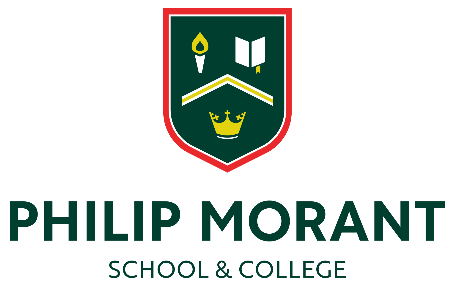 Teacher  Job Purpose:   To ensure effective learning and high levels of behaviour and achievement within lessons through clear management of students and resources.  To contribute, as a member of the team, to the work of the department.  Qualifications:  Relevant Teaching Qualification and good honours degree Qualified Teacher Status or Newly Qualified Teacher status Professional Experience and Knowledge: Excellent understanding of effective teaching and learning and how to promote them Familiar with current trends in education  Evidence of recent and relevant INSET and willingness to continue to develop professionally Competent user of ICT Ability to interpret and understand data on student performance Personal Qualities: You should: have the ability to inspire students to achieve beyond their own expectations be innovative and creative have excellent written and spoken communication skills be flexible and have the ability to be open minded have integrity, sensitivity and resilience be committed to equality of opportunity have an open and approachable manner have a commitment to safeguarding and promoting the welfare of children and young people have the ability to form and maintain appropriate relationships and set personal boundaries with children and young people have a satisfactory Enhanced Disclosure and Barring Service check. Specific Responsibilities: Teaching across all key stages in line with deployment needs in any academic year. Prepare students for national and internal examinations Keep up to date with subject developments Statutory duties Contribute to the wider work of the faculty including extra-curricular activities  Job Description: Teacher The School and Trust are committed to safeguarding and promoting the welfare of children and young people and expects all staff and volunteers to share this commitment. Purpose:  To implement and deliver an appropriately broad, balanced, relevant and differentiated curriculum for students and to support a designated curriculum area as appropriate.    To monitor and support the overall progress and development of students as a teacher/ Form Tutor  To facilitate and encourage a learning experience which provides students with the opportunity to achieve their individual potential.  To contribute to raising standards of student attainment.  To share and support the school’s responsibility to provide and monitor opportunities for personal and academic growth. MAIN (CORE) DUTIES MAIN (CORE) DUTIES Operational/ Strategic Planning  To assist in the development of appropriate syllabuses, resources, schemes of work, marking policies and teaching strategies in the subject area.  To contribute to the subject’s development plan and its implementation.  To plan and prepare courses and lessons.  To contribute to the whole school’s planning activities. Curriculum Provision:  To assist the subject leader in ensuring that the curriculum area provides a range of teaching which complements the school’s strategic objectives. Curriculum Development:  To assist in the process of curriculum development and change so as to ensure the continued relevance to the needs of students, examining and awarding bodies and the school’s strategic objectives. Staffing Staff Development: Recruitment/ Deployment of Staff      To take part in the school’s staff development programme by participating in arrangements for further training and professional development. To continue personal development in the relevant areas including subject knowledge and teaching methods. To engage actively in the Performance Management Review process. To ensure the effective/efficient deployment of classroom support To work as a member of a designated team and to contribute positively to effective working relations within the school. Quality Assurance:  To help to implement school quality procedures and to adhere to those.  To contribute to the process of monitoring and evaluation of the curriculum area/department in line with agreed school procedures, including evaluation against quality standards and performance criteria.  To seek/implement modification and improvement where required.  To review regularly methods of teaching and programmes of work.  To take part, as may be required, in the review, development and management of activities relating to the curriculum, organisation and pastoral functions. Management Information:  To maintain appropriate records and to provide relevant accurate and upto-date information for CMIS, registers, etc.  To complete the relevant documentation to assist in the tracking of students.  To track student progress and use information to inform teaching and learning. Communications:  To communicate effectively with the parents of students as appropriate.  Where appropriate, to communicate and co-operate with persons or bodies outside the school.  To follow agreed policies for communications in the school. Marketing and Liaison:  To take part in marketing and liaison activities such as Open Evenings, Parents Evenings, and liaison events with other/partner schools.  To contribute to the development of effective subject links with external agencies. Management of Resources:  To contribute to the process of the ordering and allocation of equipment and materials.  To assist the Subject Leader to identify resource needs and to contribute to the efficient/effective use of physical resources and the learning environment.  To co-operate with other staff to ensure a sharing and effective usage of resources to the benefit of the School, department and the students. Pastoral System:  To be a Form Tutor to an assigned group of students.  To promote the general progress and well-being of individual students and of the Form Tutor Group as a whole.  To liaise with a Pastoral Leader to ensure the implementation of the school’s Pastoral System.  To register students, accompany them to assemblies, encourage their full attendance at all lessons and their participation in other aspects of school life  To evaluate and monitor the progress of students and keep up-to-date student records as may be required.  To contribute to the preparation of Action Plans and progress files and other reports.  To alert the appropriate staff to problems experienced by students and to make recommendations as to how these may be resolved.  To communicate as appropriate, with the parents of students and with persons or bodies outside the school concerned with the welfare of individual students, after consultation with the appropriate  staff  To contribute to PSHCE and citizenship and enterprise according to school policy  To apply the Behaviour management systems so that effective learning can take place for all students. Teaching:  To teach, students according to their educational needs, including the setting and marking of work to be carried out by the student in school and elsewhere.  To assess, record and report on the attendance, progress, development and attainment of students and to keep such records as are required.  To provide, or contribute to, oral and written assessments, reports and references relating to individual students and groups of students.  To ensure that ICT, Literacy, Numeracy and school subject specialism are reflected in the teaching/learning experience of students  To undertake a designated programme of teaching.  To ensure a high quality learning experience for students which meets internal and external quality standards.  To prepare and update subject materials.  To use a variety of delivery methods which will stimulate learning appropriate to student needs and demands of the syllabus.  To maintain discipline in accordance with the school’s procedures, and to encourage good practice with regard to punctuality, behaviour, standards of work and study. To undertake assessment of students as requested by external examination bodies, departmental and school procedures. To mark, grade and give written/verbal and diagnostic feedback as required. of work and study. To undertake assessment of students as requested by external examination bodies, departmental and school procedures. To mark, grade and give written/verbal and diagnostic feedback as required. Other Specific Duties: Other Specific Duties: Other Specific Duties: To play a full part in the life of the school community, to support its distinctive mission and ethos and to encourage staff and students to follow this example. To support the school in meeting its legal requirements for worship. To promote actively the school’s corporate policies.  	To continue personal development as agreed. To comply with the school’s Health and safety policy and undertake risk assessments as appropriate. To undertake any other duty as specified by STPCB not mentioned in the above. To follow the guidelines on ‘Safeguarding Children’ published by the DfE and within the scope of these guidelines accept responsibility for promoting and safeguarding the welfare of children and young people s/he is responsible for, or comes into contact with. Whilst every effort has been made to explain the main duties and responsibilities of the post, each          individual task undertaken may not be identified. To play a full part in the life of the school community, to support its distinctive mission and ethos and to encourage staff and students to follow this example. To support the school in meeting its legal requirements for worship. To promote actively the school’s corporate policies.  	To continue personal development as agreed. To comply with the school’s Health and safety policy and undertake risk assessments as appropriate. To undertake any other duty as specified by STPCB not mentioned in the above. To follow the guidelines on ‘Safeguarding Children’ published by the DfE and within the scope of these guidelines accept responsibility for promoting and safeguarding the welfare of children and young people s/he is responsible for, or comes into contact with. Whilst every effort has been made to explain the main duties and responsibilities of the post, each          individual task undertaken may not be identified. To play a full part in the life of the school community, to support its distinctive mission and ethos and to encourage staff and students to follow this example. To support the school in meeting its legal requirements for worship. To promote actively the school’s corporate policies.  	To continue personal development as agreed. To comply with the school’s Health and safety policy and undertake risk assessments as appropriate. To undertake any other duty as specified by STPCB not mentioned in the above. To follow the guidelines on ‘Safeguarding Children’ published by the DfE and within the scope of these guidelines accept responsibility for promoting and safeguarding the welfare of children and young people s/he is responsible for, or comes into contact with. Whilst every effort has been made to explain the main duties and responsibilities of the post, each          individual task undertaken may not be identified. Employees will be expected to comply with any reasonable request from a manager to undertake work of a similar level that is not specified in this job description. Employees are expected to be courteous to colleagues and provide a welcoming environment to visitors and telephone callers. The school will endeavour to make any necessary reasonable adjustments to the job and the working environment to enable access to employment opportunities for disabled job applicants or continued employment for any employee who develops a disabling condition. Employees will be expected to comply with any reasonable request from a manager to undertake work of a similar level that is not specified in this job description. Employees are expected to be courteous to colleagues and provide a welcoming environment to visitors and telephone callers. The school will endeavour to make any necessary reasonable adjustments to the job and the working environment to enable access to employment opportunities for disabled job applicants or continued employment for any employee who develops a disabling condition. Employees will be expected to comply with any reasonable request from a manager to undertake work of a similar level that is not specified in this job description. Employees are expected to be courteous to colleagues and provide a welcoming environment to visitors and telephone callers. The school will endeavour to make any necessary reasonable adjustments to the job and the working environment to enable access to employment opportunities for disabled job applicants or continued employment for any employee who develops a disabling condition. This job description is current at the date shown, but following consultation with you, may be changed by Management to reflect or anticipate changes in the job which are commensurate with the salary and job title. This job description is current at the date shown, but following consultation with you, may be changed by Management to reflect or anticipate changes in the job which are commensurate with the salary and job title. This job description is current at the date shown, but following consultation with you, may be changed by Management to reflect or anticipate changes in the job which are commensurate with the salary and job title. 